ПРОТОКОЛ № _____Доп. Вр.                    в пользу                                           Серия 11-метровых                    в пользу                                            Подпись судьи : _____________________ /_________________________ /ПредупрежденияУдаленияПредставитель принимающей команды: ______________________ / _____________________ Представитель команды гостей: _____________________ / _________________________ Замечания по проведению игры ______________________________________________________________________________________________________________________________________________________________________________________________________________________________________________________________________________________________________________________________________________________________________________________________________________________________________________________________________________________________________________________________Травматические случаи (минута, команда, фамилия, имя, номер, характер повреждения, причины, предварительный диагноз, оказанная помощь): _________________________________________________________________________________________________________________________________________________________________________________________________________________________________________________________________________________________________________________________________________________________________________________________________________________________________________Подпись судьи:   _____________________ / _________________________Представитель команды: ______    __________________  подпись: ___________________    (Фамилия, И.О.)Представитель команды: _________    _____________ __ подпись: ______________________                                                             (Фамилия, И.О.)Лист травматических случаевТравматические случаи (минута, команда, фамилия, имя, номер, характер повреждения, причины, предварительный диагноз, оказанная помощь)_______________________________________________________________________________________________________________________________________________________________________________________________________________________________________________________________________________________________________________________________________________________________________________________________________________________________________________________________________________________________________________________________________________________________________________________________________________________________________________________________________________________________________________________________________________________________________________________________________________________________________________________________________________________________________________________________________________________________________________________________________________________________________________________________________________________________________________________________________________________________________________________________________________________________________________________________________________________________________________________________________________________________________________________________________________________________________________________________________________________________________________Подпись судьи : _________________________ /________________________/ 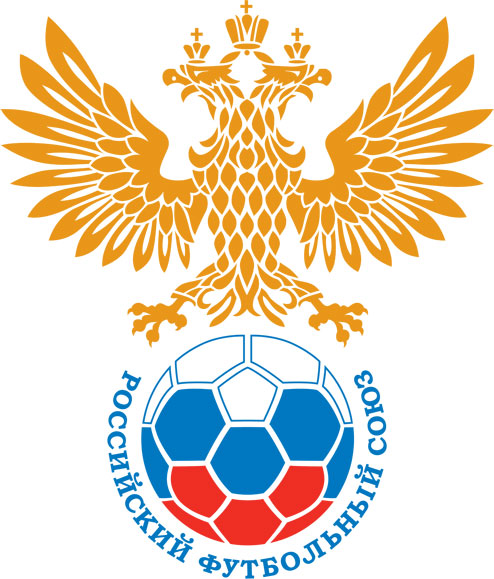 РОССИЙСКИЙ ФУТБОЛЬНЫЙ СОЮЗМАОО СФФ «Центр»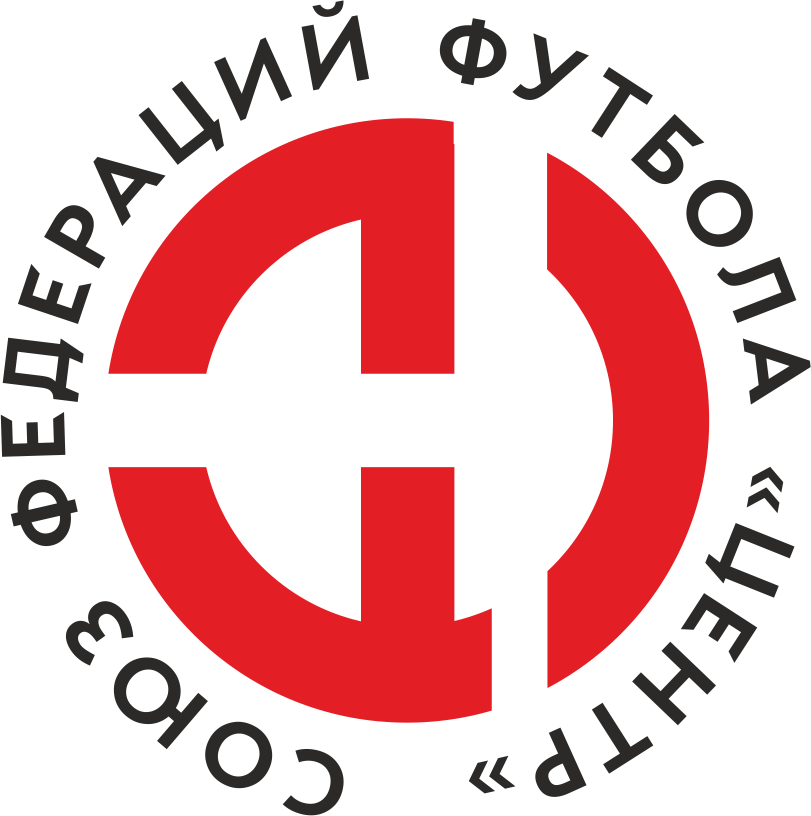    Первенство России по футболу среди команд III дивизиона, зона «Центр» _____ финала Кубка России по футболу среди команд III дивизиона, зона «Центр»Дата:6 июня 2021Авангард-М (Курск)Авангард-М (Курск)Авангард-М (Курск)Авангард-М (Курск)Русичи-Орёл (Орёл)Русичи-Орёл (Орёл)команда хозяевкоманда хозяевкоманда хозяевкоманда хозяевкоманда гостейкоманда гостейНачало:15:00Освещение:Естественное Естественное Количество зрителей:200Результат:3:2в пользуАвангард-М (Курск)1 тайм:2:2в пользуничьяСудья:Хромей Ярослав  (Воронеж)кат.1 кат.1 помощник: Тарасевич Андрей (Белгород)кат.2 кат.2 помощник:Ялунин Олег (Воронеж)кат.1 кат.Резервный судья:Резервный судья:Гончаров Александр (Курск) кат.2 кат.Инспектор:Кадыков Сергей Петрович (Калуга)Кадыков Сергей Петрович (Калуга)Кадыков Сергей Петрович (Калуга)Кадыков Сергей Петрович (Калуга)Делегат:СчетИмя, фамилияКомандаМинута, на которой забит мячМинута, на которой забит мячМинута, на которой забит мячСчетИмя, фамилияКомандаС игрыС 11 метровАвтогол0:0Максим Николаев 90:0Максим Николаев 131:2Никита ЖиронкинАвангард-М (Курск)322:2Юрий МаханьковАвангард-М (Курск)353:2Илья ОбодниковАвангард-М (Курск)82Мин                 Имя, фамилия                          КомандаОснованиеРОССИЙСКИЙ ФУТБОЛЬНЫЙ СОЮЗМАОО СФФ «Центр»РОССИЙСКИЙ ФУТБОЛЬНЫЙ СОЮЗМАОО СФФ «Центр»РОССИЙСКИЙ ФУТБОЛЬНЫЙ СОЮЗМАОО СФФ «Центр»РОССИЙСКИЙ ФУТБОЛЬНЫЙ СОЮЗМАОО СФФ «Центр»РОССИЙСКИЙ ФУТБОЛЬНЫЙ СОЮЗМАОО СФФ «Центр»РОССИЙСКИЙ ФУТБОЛЬНЫЙ СОЮЗМАОО СФФ «Центр»Приложение к протоколу №Приложение к протоколу №Приложение к протоколу №Приложение к протоколу №Дата:6 июня 20216 июня 20216 июня 20216 июня 20216 июня 2021Команда:Команда:Авангард-М (Курск)Авангард-М (Курск)Авангард-М (Курск)Авангард-М (Курск)Авангард-М (Курск)Авангард-М (Курск)Игроки основного составаИгроки основного составаЦвет футболок: Белые        Цвет гетр: БелыеЦвет футболок: Белые        Цвет гетр: БелыеЦвет футболок: Белые        Цвет гетр: БелыеЦвет футболок: Белые        Цвет гетр: БелыеНЛ – нелюбительНЛОВ – нелюбитель,ограничение возраста НЛ – нелюбительНЛОВ – нелюбитель,ограничение возраста Номер игрокаЗаполняется печатными буквамиЗаполняется печатными буквамиЗаполняется печатными буквамиНЛ – нелюбительНЛОВ – нелюбитель,ограничение возраста НЛ – нелюбительНЛОВ – нелюбитель,ограничение возраста Номер игрокаИмя, фамилияИмя, фамилияИмя, фамилияНЛ1Максим Богатырев Максим Богатырев Максим Богатырев 6Владислав Петрищев Владислав Петрищев Владислав Петрищев 3Артем Самодайкин Артем Самодайкин Артем Самодайкин НЛОВ40Александр Захаров Александр Захаров Александр Захаров 20Игорь Гершун Игорь Гершун Игорь Гершун 93Илья Ободников Илья Ободников Илья Ободников НЛОВ86Андрей Матвеев Андрей Матвеев Андрей Матвеев НЛОВ71Дмитрий Степанов Дмитрий Степанов Дмитрий Степанов НЛОВ10Максим Тарасов Максим Тарасов Максим Тарасов 46Никита Жиронкин Никита Жиронкин Никита Жиронкин 21Юрий Маханьков (к)Юрий Маханьков (к)Юрий Маханьков (к)Запасные игроки Запасные игроки Запасные игроки Запасные игроки Запасные игроки Запасные игроки 30Павел ЗемсковПавел ЗемсковПавел Земсков18Александр ГалкинАлександр ГалкинАлександр Галкин14Александр ЕрмаковАлександр ЕрмаковАлександр Ермаков9Даниил ВасильевДаниил ВасильевДаниил Васильев7Сайдун МусаевСайдун МусаевСайдун Мусаев77Иван ПоздняковИван ПоздняковИван Поздняков97Михаил ПетрищевМихаил ПетрищевМихаил ПетрищевТренерский состав и персонал Тренерский состав и персонал Фамилия, имя, отчествоФамилия, имя, отчествоДолжностьДолжностьТренерский состав и персонал Тренерский состав и персонал 1Сергей Александрович ШолоховГлавный тренерГлавный тренерТренерский состав и персонал Тренерский состав и персонал 2Игорь Олегович ГершунНачальник командыНачальник команды3Андрей Викторович Шалаев ВрачВрач4567ЗаменаЗаменаВместоВместоВместоВышелВышелВышелВышелМинМинСудья: _________________________Судья: _________________________Судья: _________________________11Максим ТарасовМаксим ТарасовМаксим ТарасовСайдун МусаевСайдун МусаевСайдун МусаевСайдун Мусаев595922Александр ЗахаровАлександр ЗахаровАлександр ЗахаровАлександр ЕрмаковАлександр ЕрмаковАлександр ЕрмаковАлександр Ермаков5959Подпись Судьи: _________________Подпись Судьи: _________________Подпись Судьи: _________________33Дмитрий СтепановДмитрий СтепановДмитрий СтепановИван ПоздняковИван ПоздняковИван ПоздняковИван Поздняков5959Подпись Судьи: _________________Подпись Судьи: _________________Подпись Судьи: _________________44Юрий МаханьковЮрий МаханьковЮрий МаханьковДаниил ВасильевДаниил ВасильевДаниил ВасильевДаниил Васильев888855Никита ЖиронкинНикита ЖиронкинНикита ЖиронкинМихаил ПетрищевМихаил ПетрищевМихаил ПетрищевМихаил Петрищев88886677        РОССИЙСКИЙ ФУТБОЛЬНЫЙ СОЮЗМАОО СФФ «Центр»        РОССИЙСКИЙ ФУТБОЛЬНЫЙ СОЮЗМАОО СФФ «Центр»        РОССИЙСКИЙ ФУТБОЛЬНЫЙ СОЮЗМАОО СФФ «Центр»        РОССИЙСКИЙ ФУТБОЛЬНЫЙ СОЮЗМАОО СФФ «Центр»        РОССИЙСКИЙ ФУТБОЛЬНЫЙ СОЮЗМАОО СФФ «Центр»        РОССИЙСКИЙ ФУТБОЛЬНЫЙ СОЮЗМАОО СФФ «Центр»        РОССИЙСКИЙ ФУТБОЛЬНЫЙ СОЮЗМАОО СФФ «Центр»        РОССИЙСКИЙ ФУТБОЛЬНЫЙ СОЮЗМАОО СФФ «Центр»        РОССИЙСКИЙ ФУТБОЛЬНЫЙ СОЮЗМАОО СФФ «Центр»Приложение к протоколу №Приложение к протоколу №Приложение к протоколу №Приложение к протоколу №Приложение к протоколу №Приложение к протоколу №Дата:Дата:6 июня 20216 июня 20216 июня 20216 июня 20216 июня 20216 июня 2021Команда:Команда:Команда:Русичи-Орёл (Орёл)Русичи-Орёл (Орёл)Русичи-Орёл (Орёл)Русичи-Орёл (Орёл)Русичи-Орёл (Орёл)Русичи-Орёл (Орёл)Русичи-Орёл (Орёл)Русичи-Орёл (Орёл)Русичи-Орёл (Орёл)Игроки основного составаИгроки основного составаЦвет футболок: Зелёные    Цвет гетр:  ЗелёныеЦвет футболок: Зелёные    Цвет гетр:  ЗелёныеЦвет футболок: Зелёные    Цвет гетр:  ЗелёныеЦвет футболок: Зелёные    Цвет гетр:  ЗелёныеНЛ – нелюбительНЛОВ – нелюбитель,ограничение возрастаНЛ – нелюбительНЛОВ – нелюбитель,ограничение возрастаНомер игрокаЗаполняется печатными буквамиЗаполняется печатными буквамиЗаполняется печатными буквамиНЛ – нелюбительНЛОВ – нелюбитель,ограничение возрастаНЛ – нелюбительНЛОВ – нелюбитель,ограничение возрастаНомер игрокаИмя, фамилияИмя, фамилияИмя, фамилия16Максим Сафонов  Максим Сафонов  Максим Сафонов  22Илья Успенский Илья Успенский Илья Успенский 55Дмитрий Копылов  Дмитрий Копылов  Дмитрий Копылов  4Евгений Мерцалов Евгений Мерцалов Евгений Мерцалов 26Евгений Симаков  Евгений Симаков  Евгений Симаков  19Данила Алехин Данила Алехин Данила Алехин 3Михаил Пашкин Михаил Пашкин Михаил Пашкин 5Роман Друшляков Роман Друшляков Роман Друшляков 8Левон Киракосов Левон Киракосов Левон Киракосов 10Георгий Борисов Георгий Борисов Георгий Борисов 9Максим Николаев  (к)Максим Николаев  (к)Максим Николаев  (к)Запасные игроки Запасные игроки Запасные игроки Запасные игроки Запасные игроки Запасные игроки 1Михаил МоисеевМихаил МоисеевМихаил Моисеев2Александр Дурнев Александр Дурнев Александр Дурнев 17Никита НовиковНикита НовиковНикита Новиков18Данила ФедотовДанила ФедотовДанила Федотов24Павел ЦукановПавел ЦукановПавел Цуканов11Максим Серегин Максим Серегин Максим Серегин 6Роберти АлександриаРоберти АлександриаРоберти Александриа99Константин Шмаков Константин Шмаков Константин Шмаков 24Павел ЦукановПавел ЦукановПавел ЦукановТренерский состав и персонал Тренерский состав и персонал Фамилия, имя, отчествоФамилия, имя, отчествоДолжностьДолжностьТренерский состав и персонал Тренерский состав и персонал 1Евгений Сергеевич Харин Массажист Массажист Тренерский состав и персонал Тренерский состав и персонал 234567Замена Замена ВместоВместоВышелМинСудья : ______________________Судья : ______________________11Максим Сафонов Максим Сафонов Михаил Моисеев1822Роман ДрушляковРоман ДрушляковРоберти Александриа38Подпись Судьи : ______________Подпись Судьи : ______________Подпись Судьи : ______________33Георгий БорисовГеоргий БорисовЕгор Цоков46Подпись Судьи : ______________Подпись Судьи : ______________Подпись Судьи : ______________44Данила АлехинДанила АлехинМаксим Серегин 8255Илья УспенскийИлья УспенскийАлександр Дурнев 8966Михаил ПашкинМихаил ПашкинДанила Федотов9077        РОССИЙСКИЙ ФУТБОЛЬНЫЙ СОЮЗМАОО СФФ «Центр»        РОССИЙСКИЙ ФУТБОЛЬНЫЙ СОЮЗМАОО СФФ «Центр»        РОССИЙСКИЙ ФУТБОЛЬНЫЙ СОЮЗМАОО СФФ «Центр»        РОССИЙСКИЙ ФУТБОЛЬНЫЙ СОЮЗМАОО СФФ «Центр»   Первенство России по футболу среди футбольных команд III дивизиона, зона «Центр» _____ финала Кубка России по футболу среди футбольных команд III дивизиона, зона «Центр»       Приложение к протоколу №Дата:6 июня 2021Авангард-М (Курск)Русичи-Орёл (Орёл)команда хозяевкоманда гостей